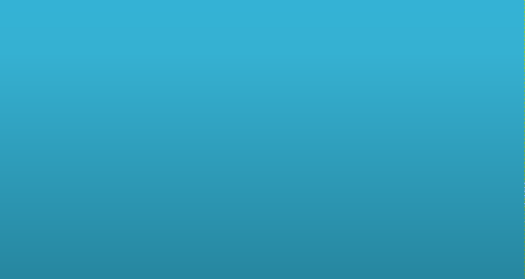 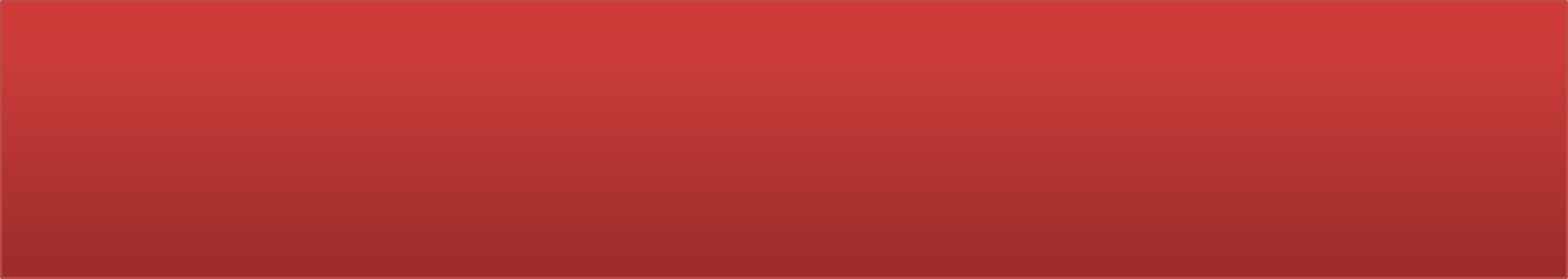 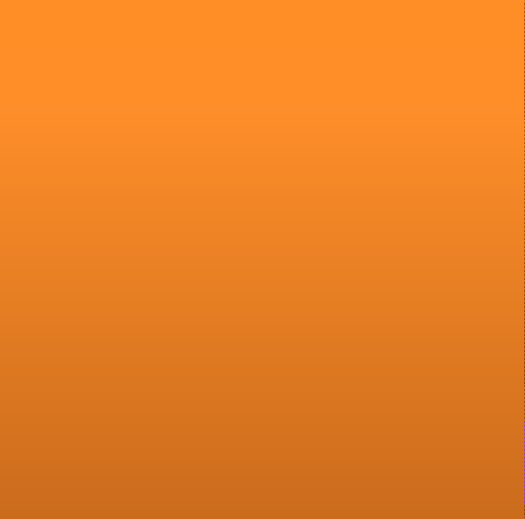 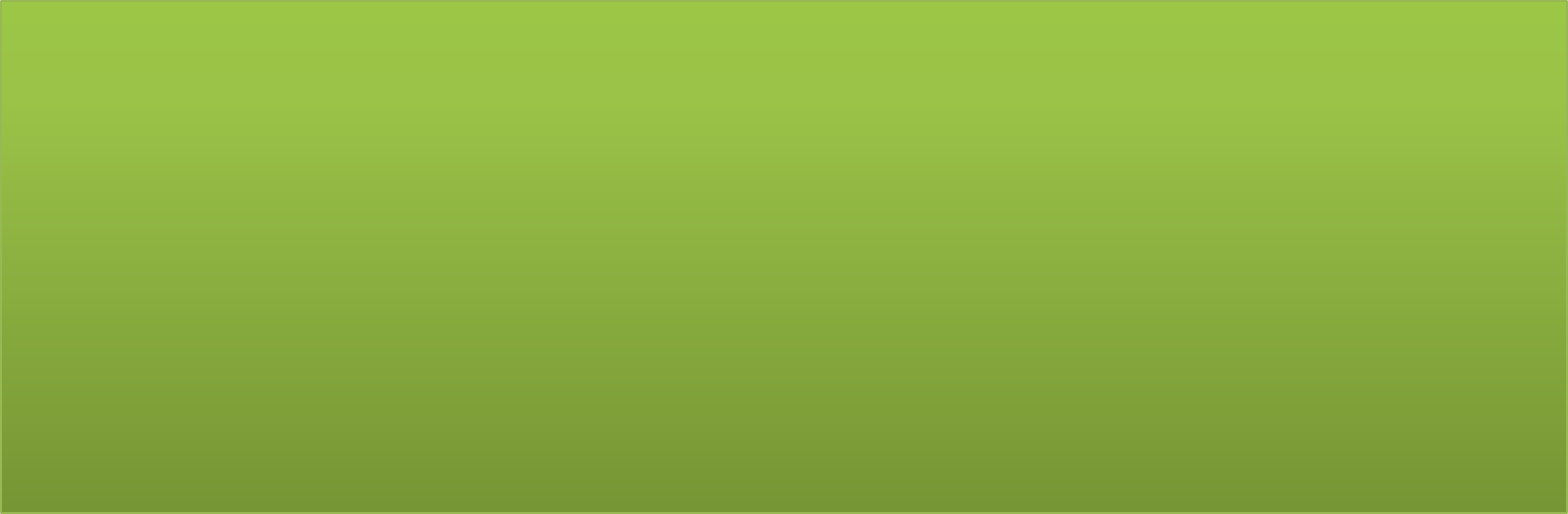 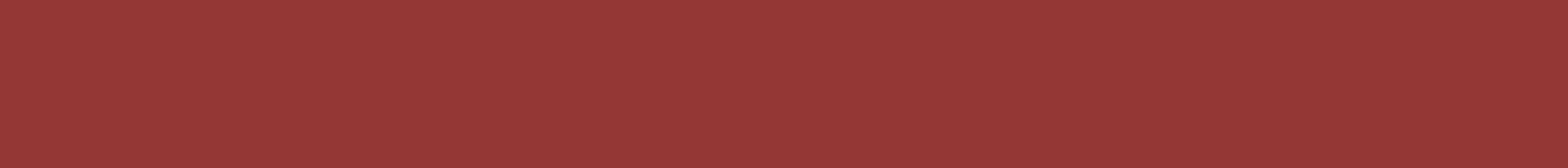 المملكة العربية السعوديةوزارة التعليمإدارة التعليم بمحافة القنفذةمدرسة شعب العباس االبتدائيةاستراتيجيات جاهزة وفرغة قابلة للطباعة إعداد المعلمة: علوة محمود بخان السهيمي 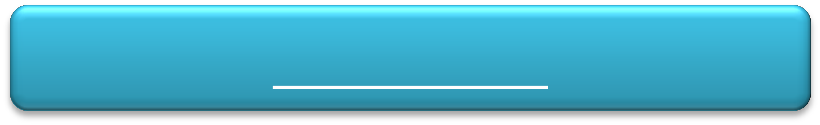 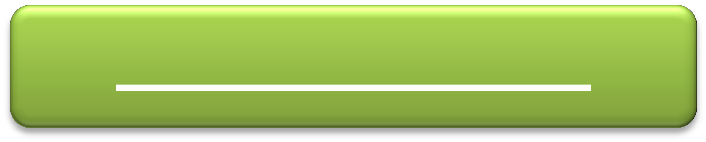 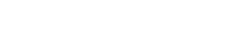 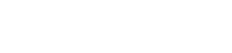 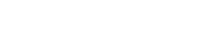 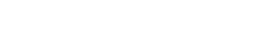 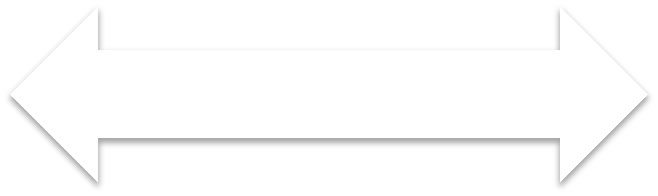 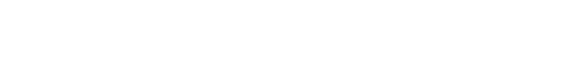 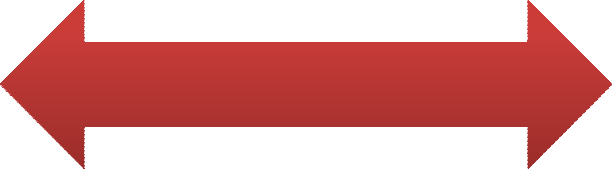 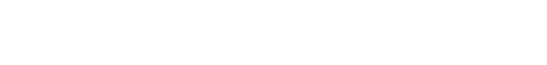 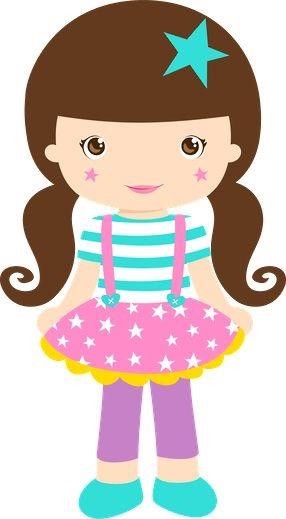 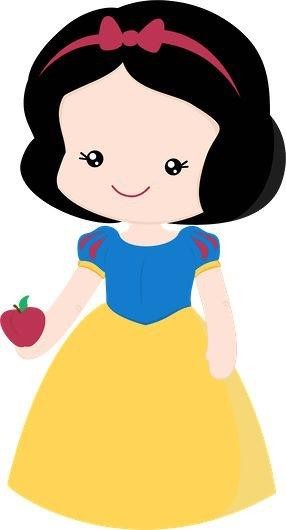 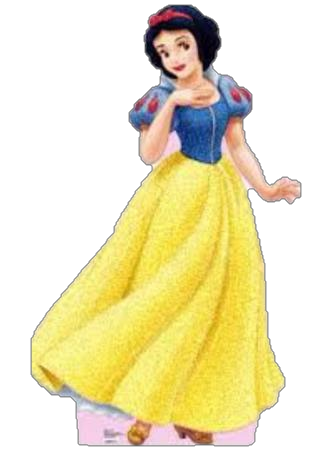 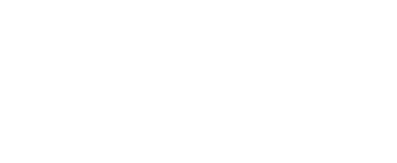 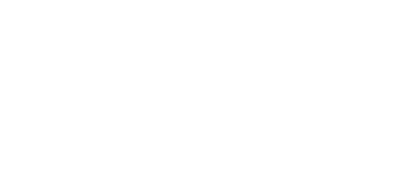 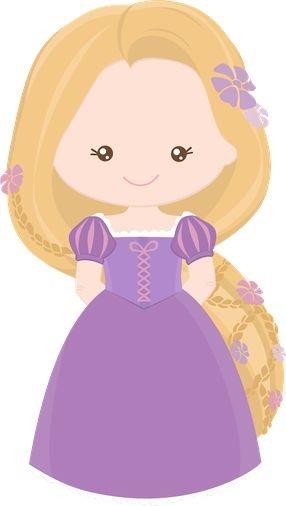 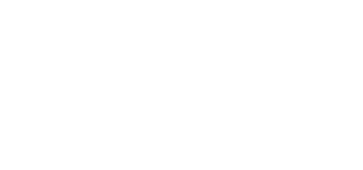 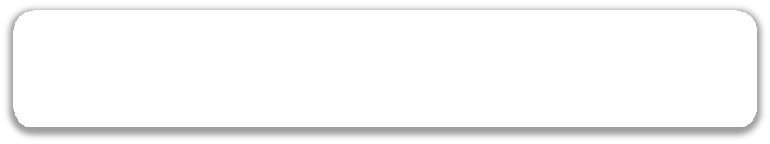 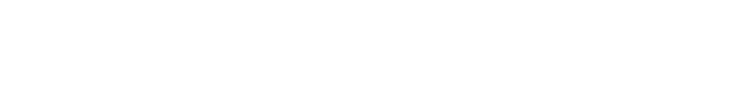 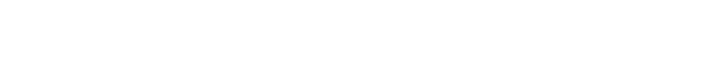 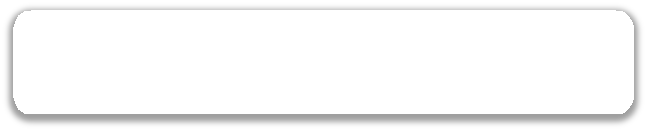 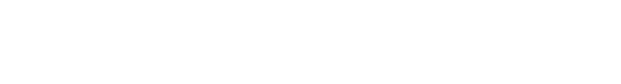 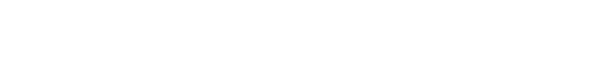 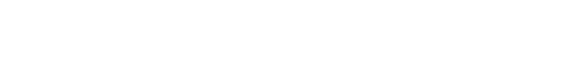 مرادفها	ضدها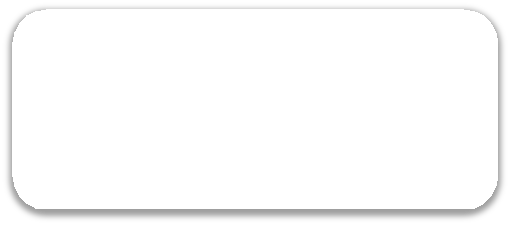 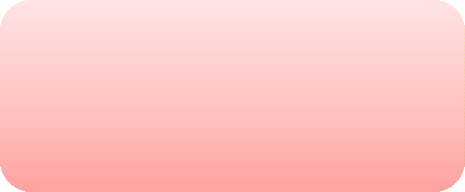 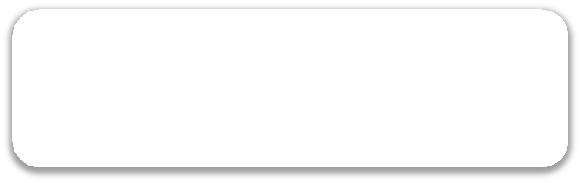 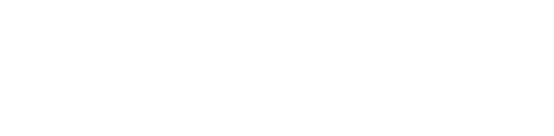 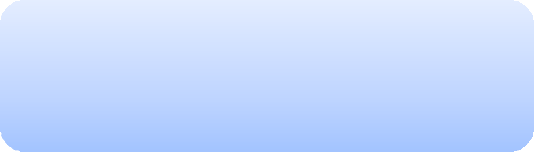 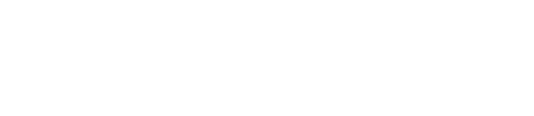 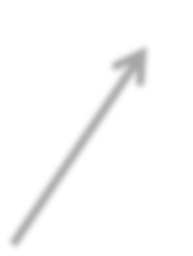 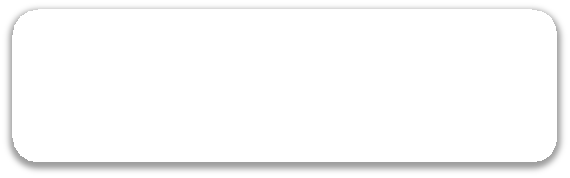 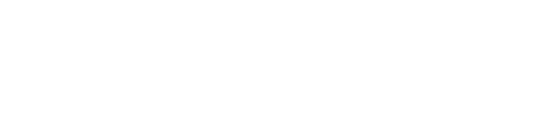 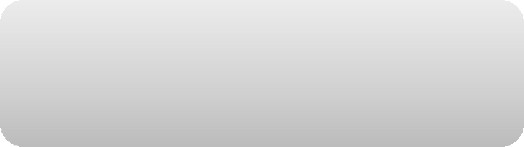 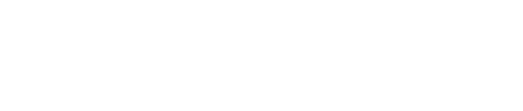 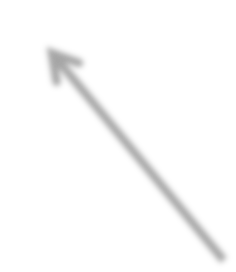 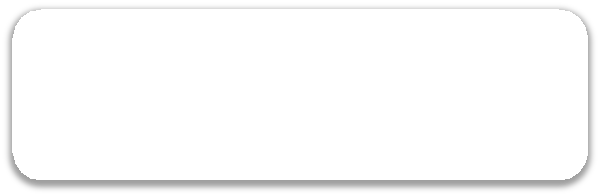 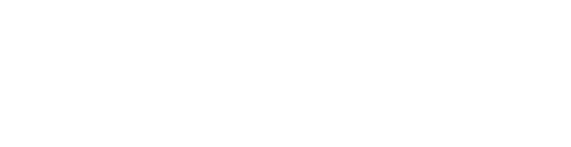 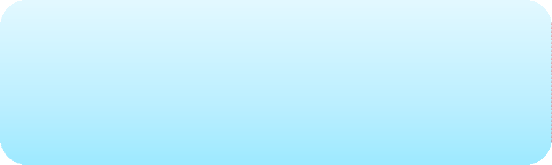 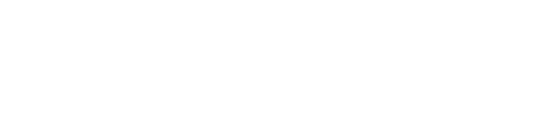 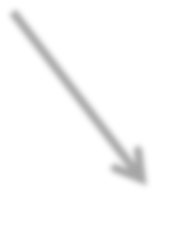 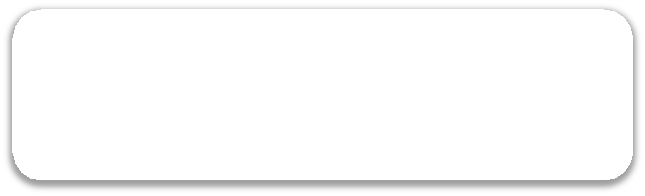 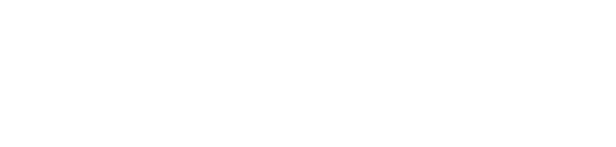 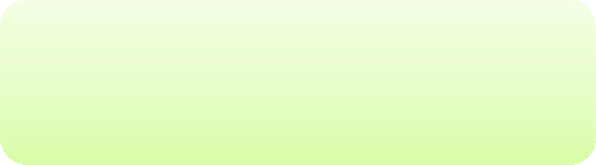 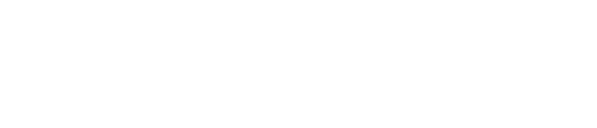 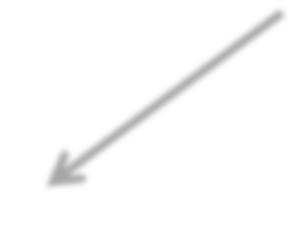 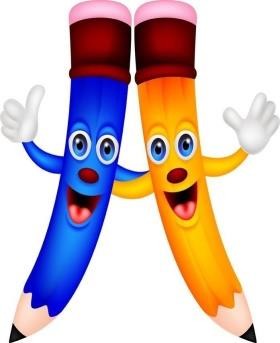 نوعها	الجملة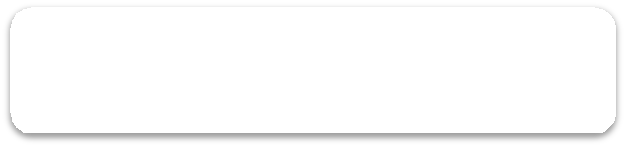 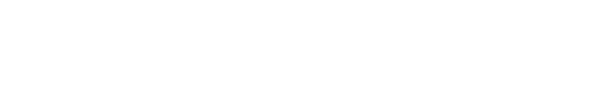 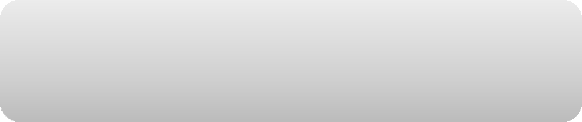 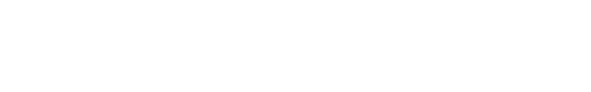 أوجه االختالف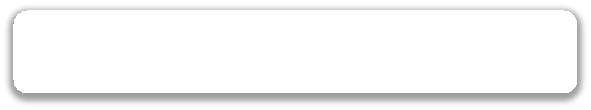 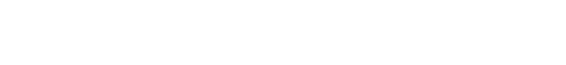 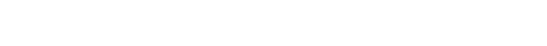 أوجه االختالقأوجه التشابهه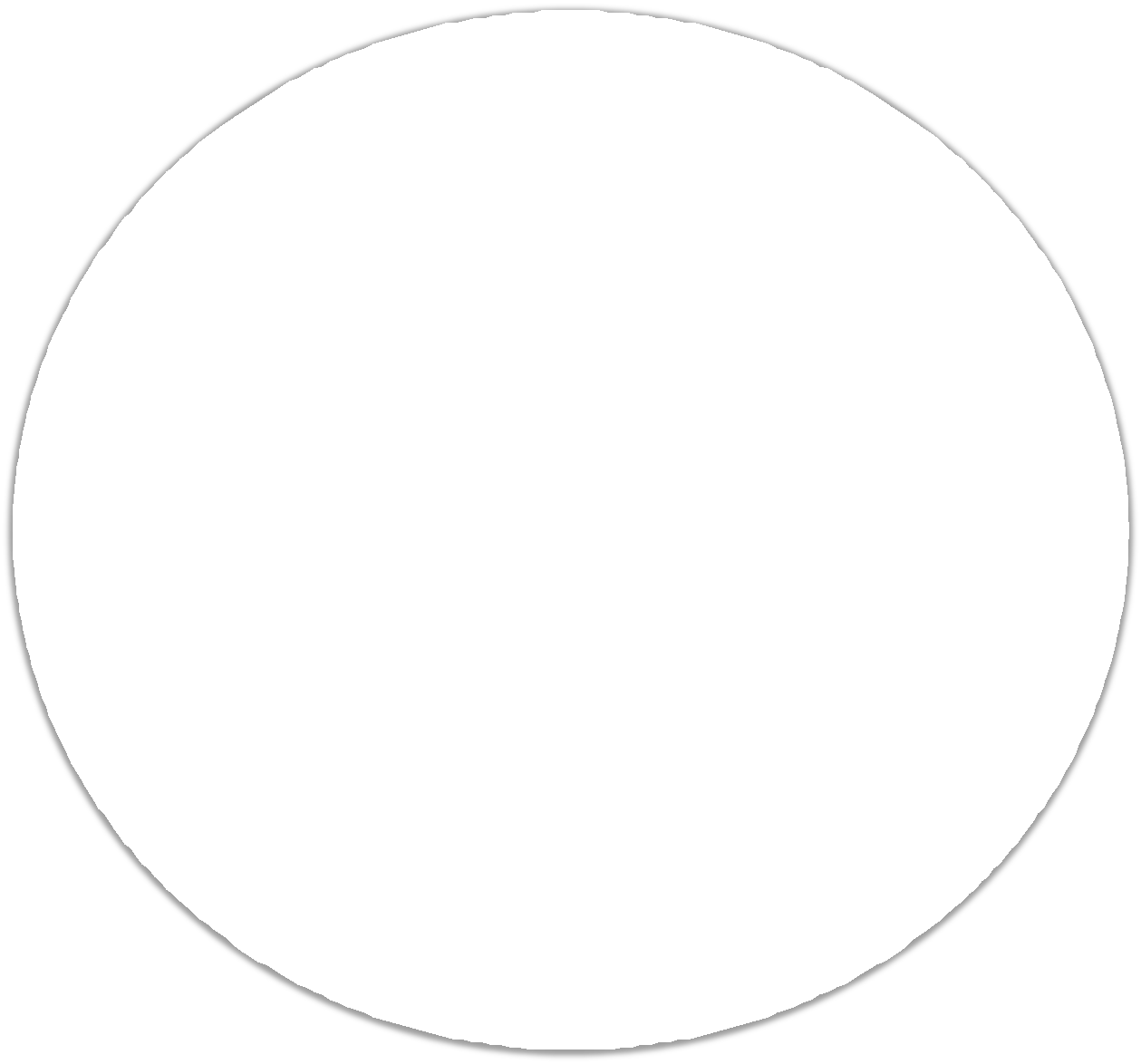 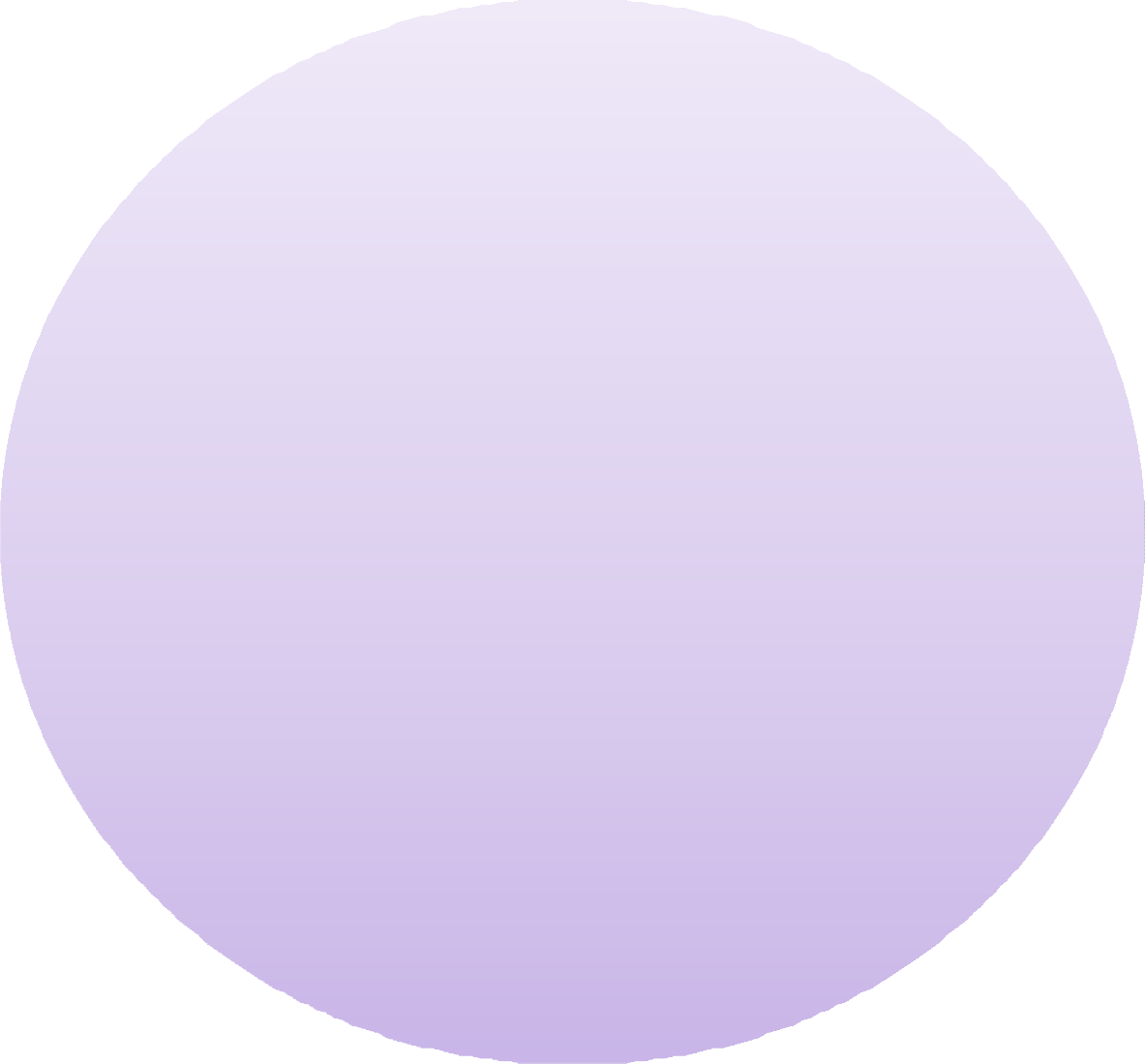 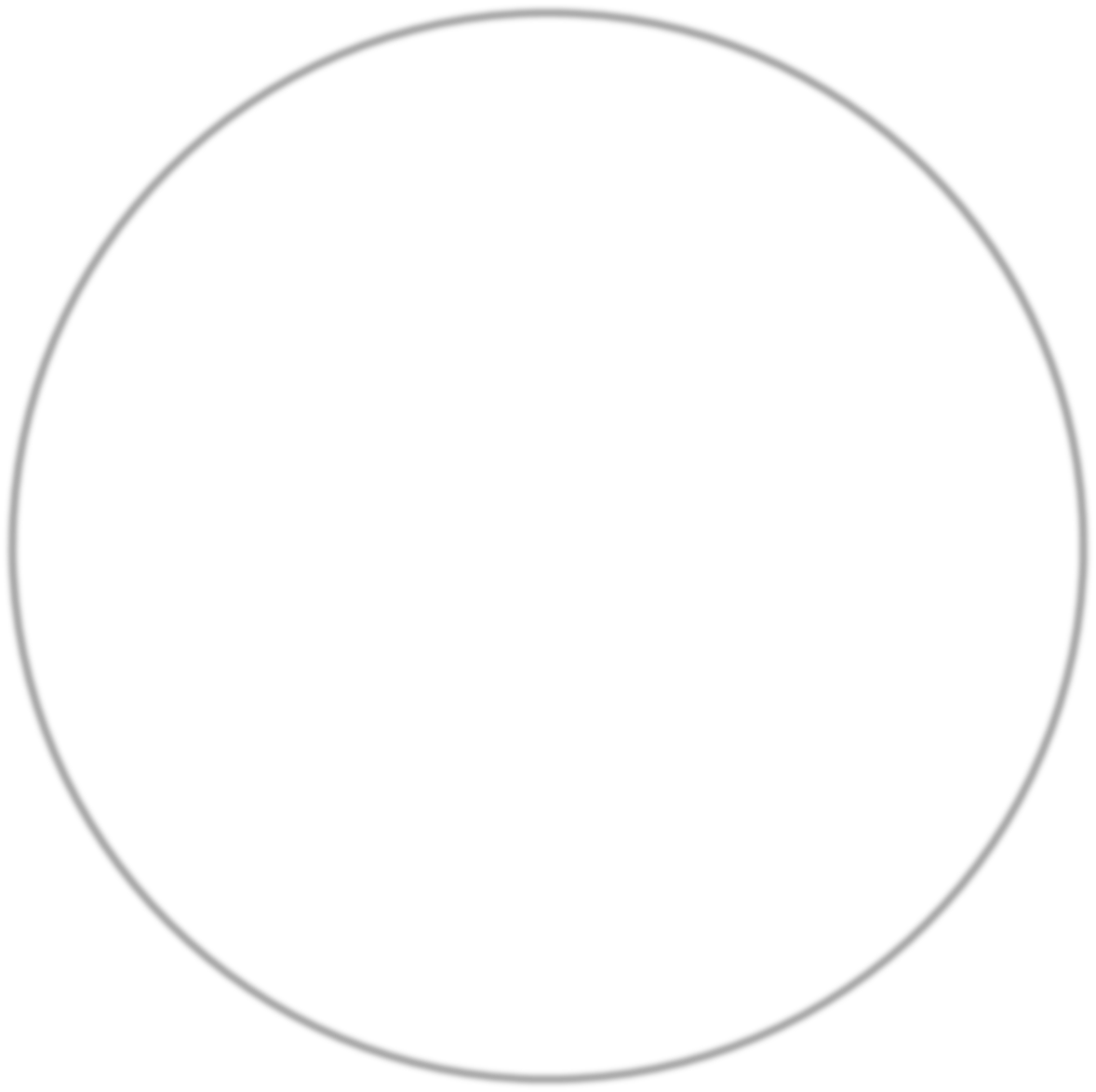 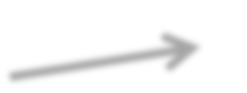 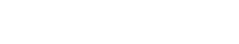 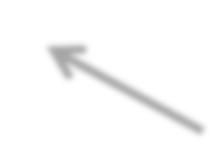 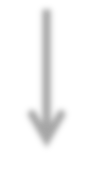 إعدادالمعلمة:علوة محمود السهيمي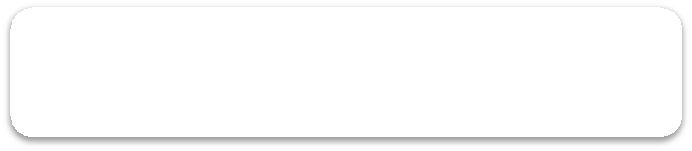 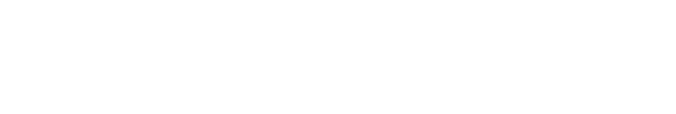 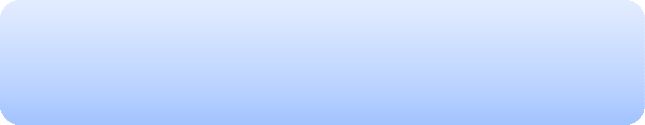 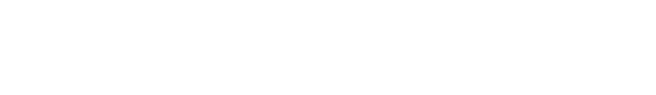 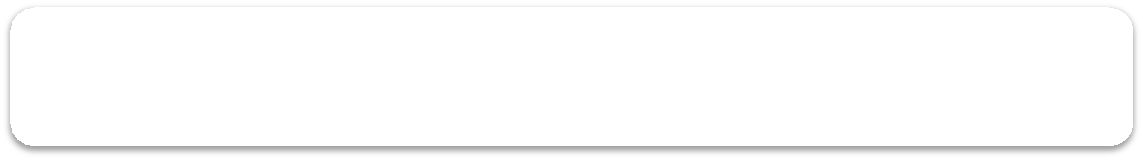 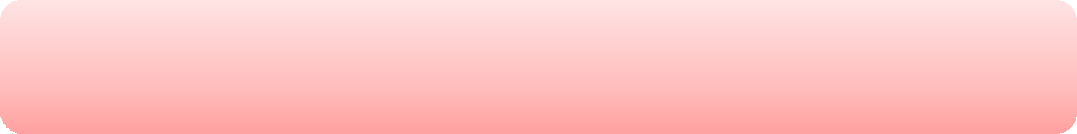 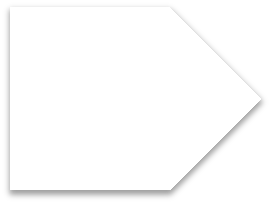 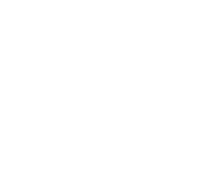 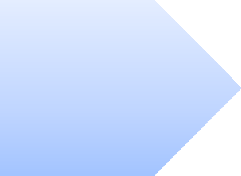 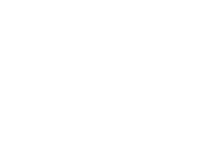 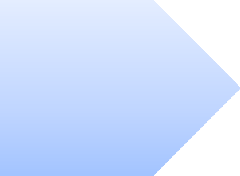 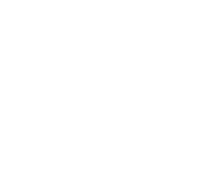 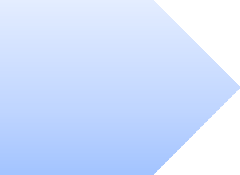 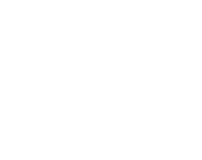 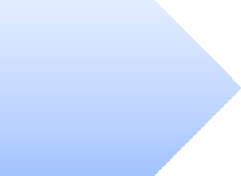 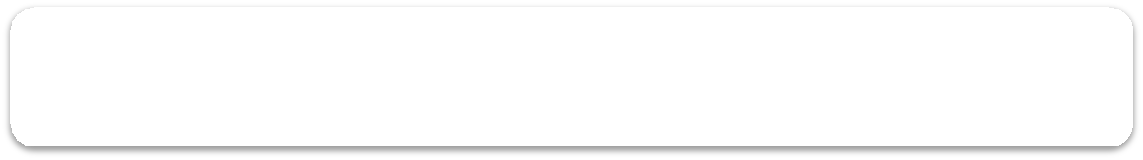 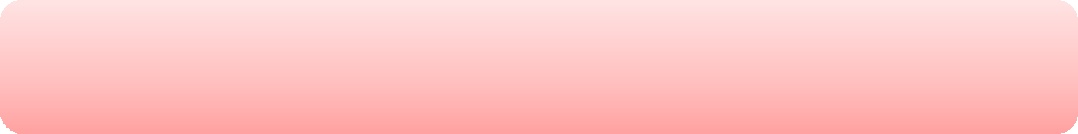 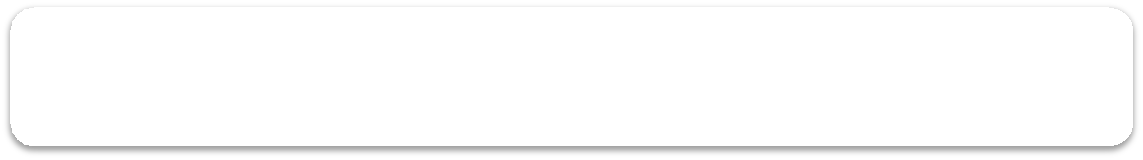 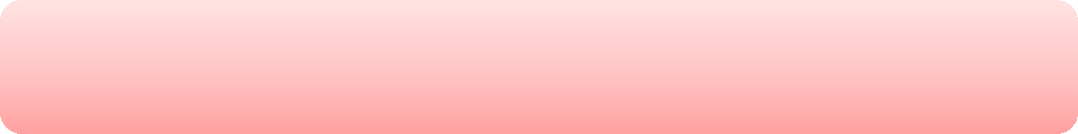 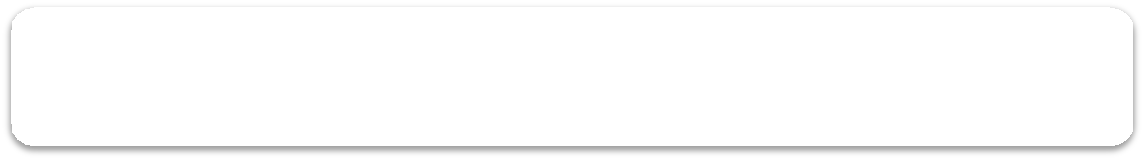 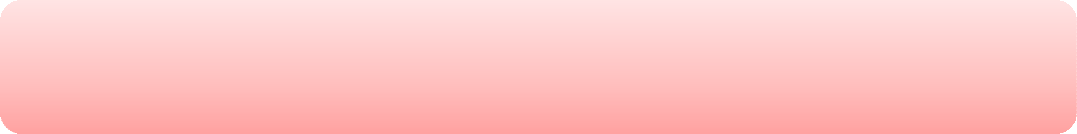 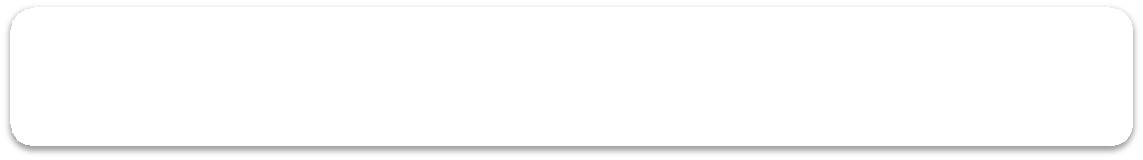 إعدادالمعلمة:علوة محمود السهيميعنوان الدرساسـتـراتيـجيـة وجه القـصةالمـشـكلـةالشخصياتاألحداثالــمكــانالـزمــاناسم المجموعة: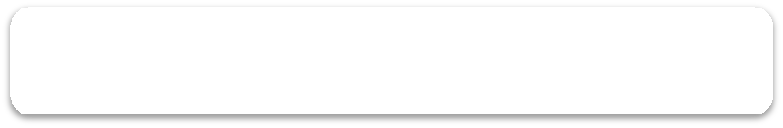 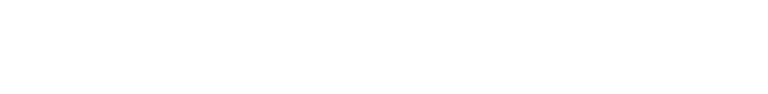 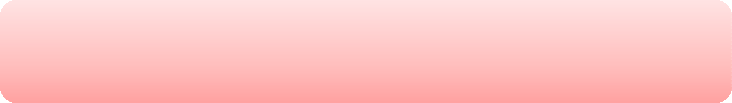 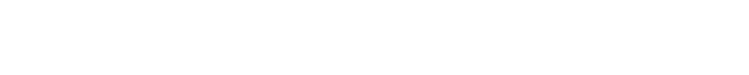 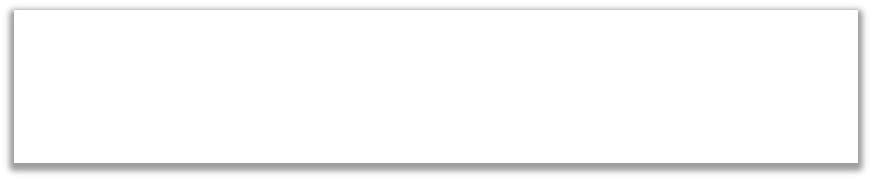 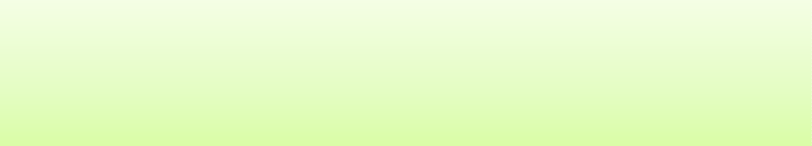 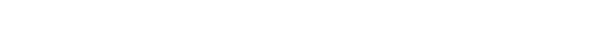 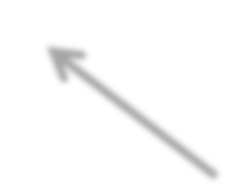 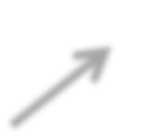 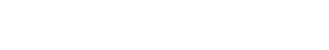 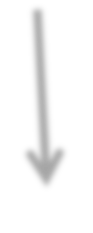 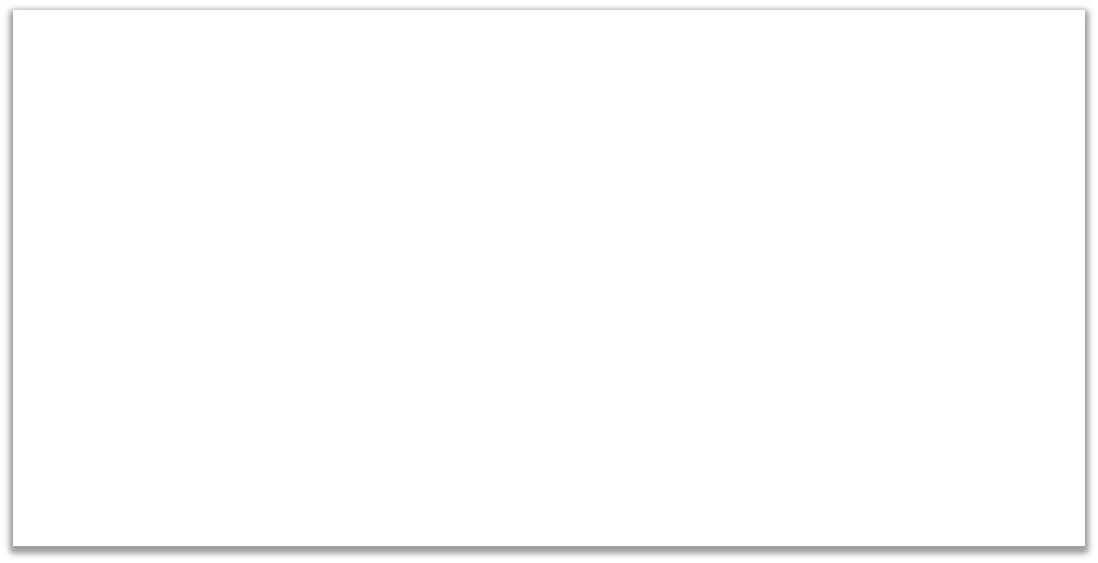 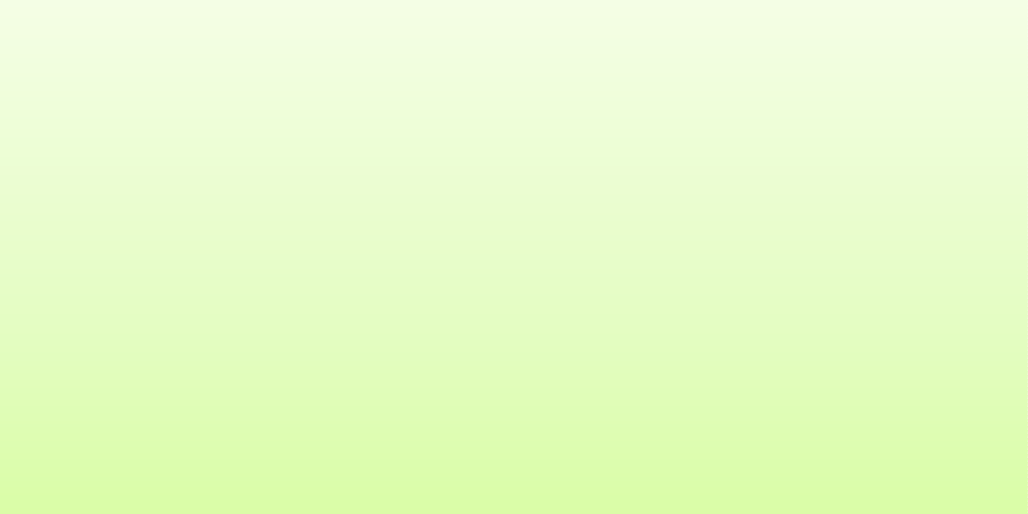 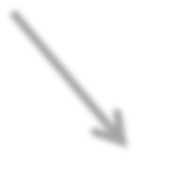 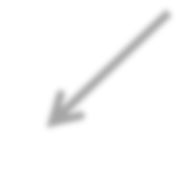 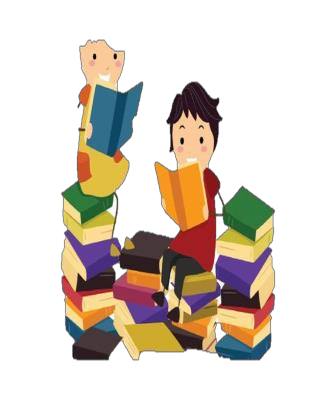 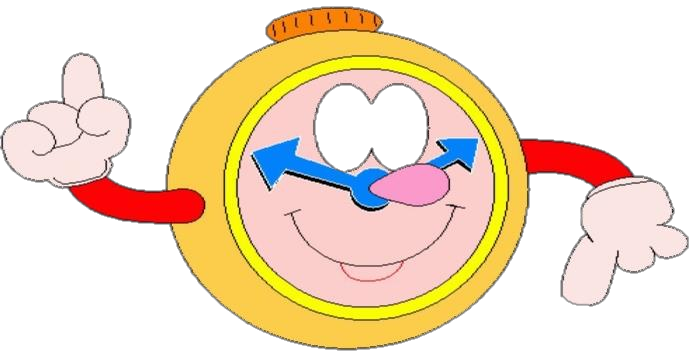 إعدادالمعلمة:علوة محمود السهيميماذا تعلمناماذا نريد أن نعرفماذا نعرفاستراتيجية التدريس التبادلي استراتيجية التدريس التبادلي استراتيجية التدريس التبادلي مهارةالتــنـــبــــؤمهارة طرح الاسئلةمهارة التلخيصمهارة التوضيحإعدادالمعلمة:علوة محمود السهيميإعدادالمعلمة:علوة محمود السهيميإعدادالمعلمة:علوة محمود السهيميالكلمةأنا أعرف الكلمة وأستخدمهاأنا أعرف الكلمة والأستخدمهالقد رأيت الكلمة ولكنني الأعرفهالم أشاهد ولم أسمع الكلمة من قبلالمعنىالفكرة الرئيسيةالكلمات األساسية ومعانيه:النقاط المهمةالتعلم الجديداألسئلة التي تحتاج إجابة عليها